の　（の）がいたに　すること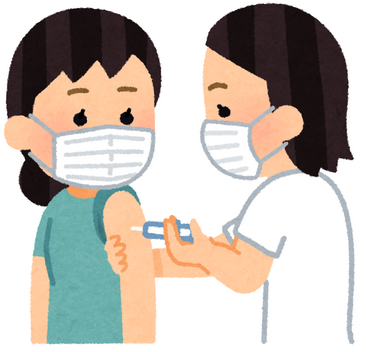 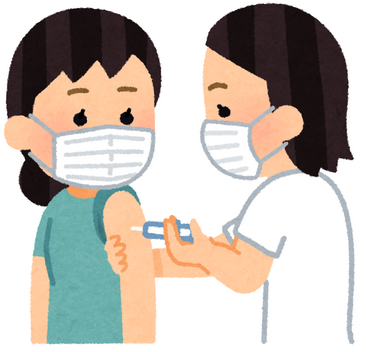 の　（）が　まっています。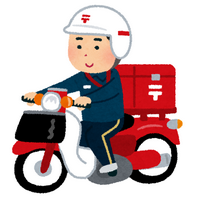 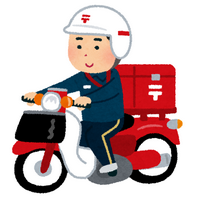 　（の）は　できます。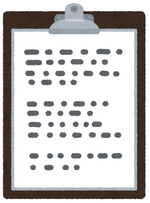 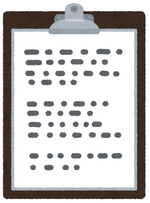 　このに、　（の）が　いたら　にすることが　いてあります。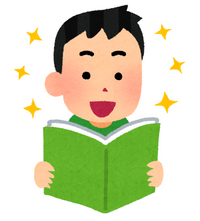 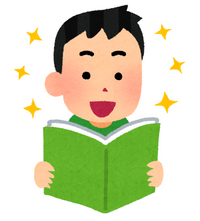 　ておいてください。ワクチン（の）が　いたら　にすること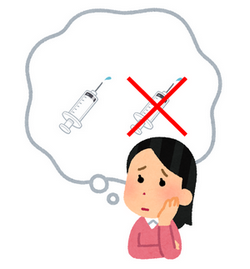 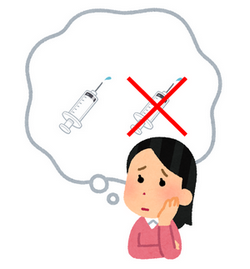 １　をするかを　めます※のは　かかりつけ（いつもっている　の）に　してください。をしている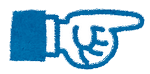 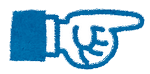 をするに　がな２　をするを　めます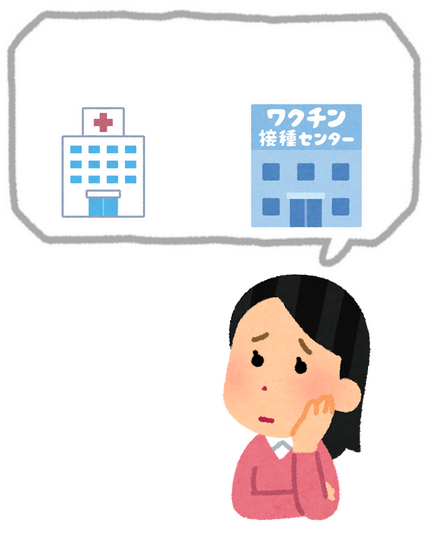 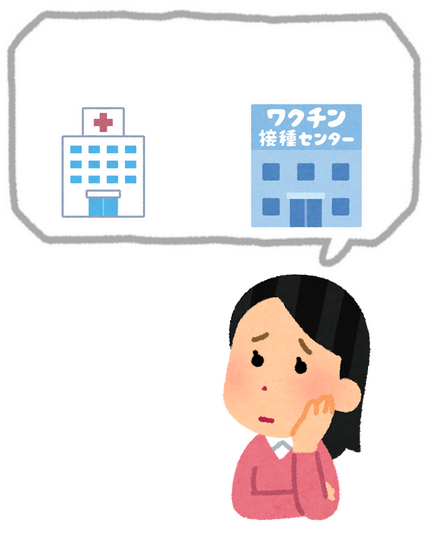 ・で　をするか、　（だけを　するところ）で　をするかをめます。・は　２とも　じでします。３　が　できるようになると　おらせがあります・けるがかで　ができるが　まっています。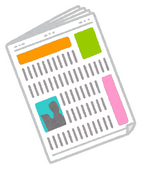 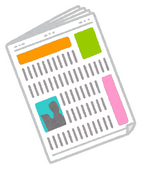 ・が　できるようになると　やの　（）に　おらせがあります。４　を　おいするところに　をしますに　おいをする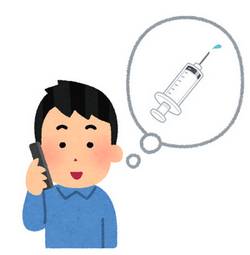 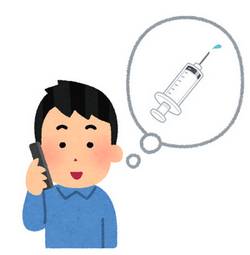 ・に　をしてください。※のが　まっている　もあります。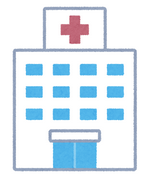 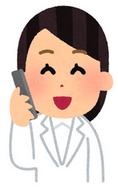 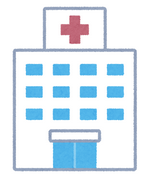 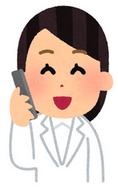 ・に　おいをするの　（やり）は　やから　いたに　っている　に　いてあります。・を　けることができるが　まっているがあります。※で　おいができる　やも　あります。ワクチン（の）を　っているは　と　の（だけを　するところ）で　をけることが　できます※おいする　（やりかた）は　と　だけです。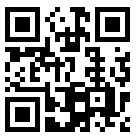 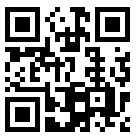 　　https://www.vaccine.mrso.jp/       https://lin.ee/ZQsE5Ge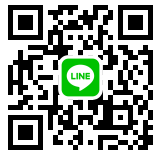 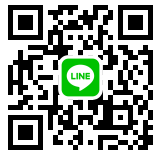 　 　https://info.vc-osaka.liny.jp/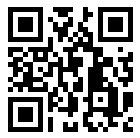 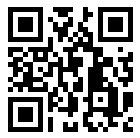 　　　 https://lin.ee/6SAVIXT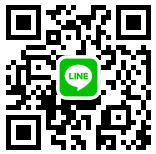 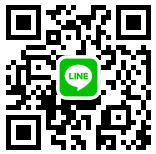 ５　をする　とを　します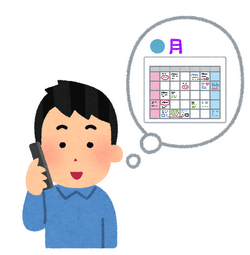 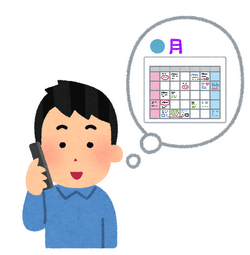 １の　をする　とをめます。６　をする　（）をします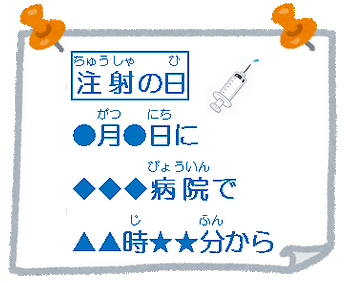 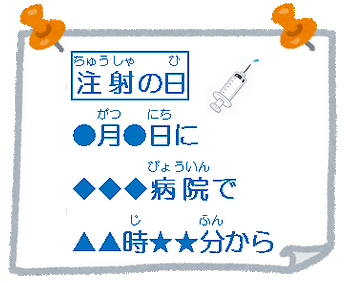 の３つのことを　えておいてください。　を　する　を　する　を　おいした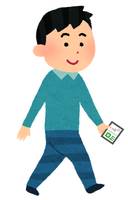 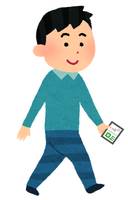 ７　に　きます１の　に　きます◆２も　じ（やりかた）で　（）をしてください。（）へ　くときに　すること（）のに　っていくもの（）の　ことで　わからないが　ある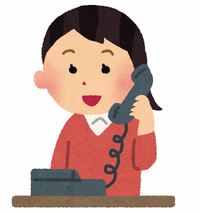 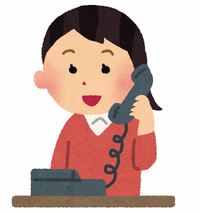 　（）ので　わからないが　あるは、 やに　をしてください。（のおが　かかります）・のにある　や　や　にがある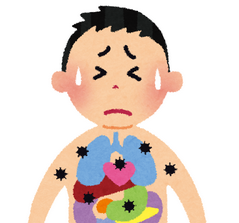 ・（と　うが　にい）の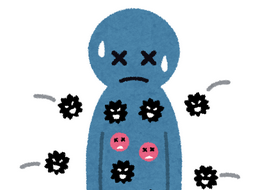 ・をんで　のが　くなった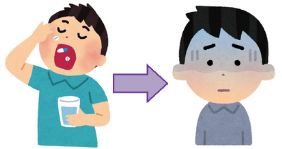 ・のをして　のが　くなった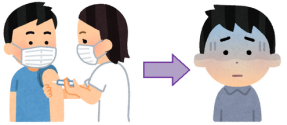 ・のがある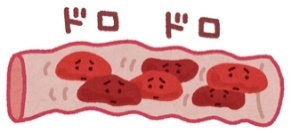 ・けいれん（てんかん）が　ある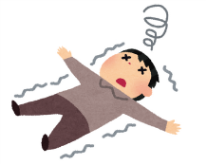 ・ぜんそく（せきがく）が　ある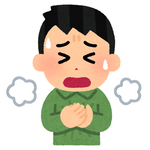 ・（かゆくなる）がある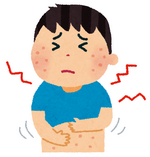 １　（の）やから　いたに　っています。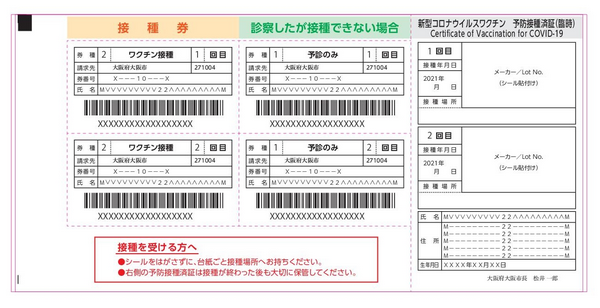 ２　（をしても　かを　する）　　やから　いたに　っています。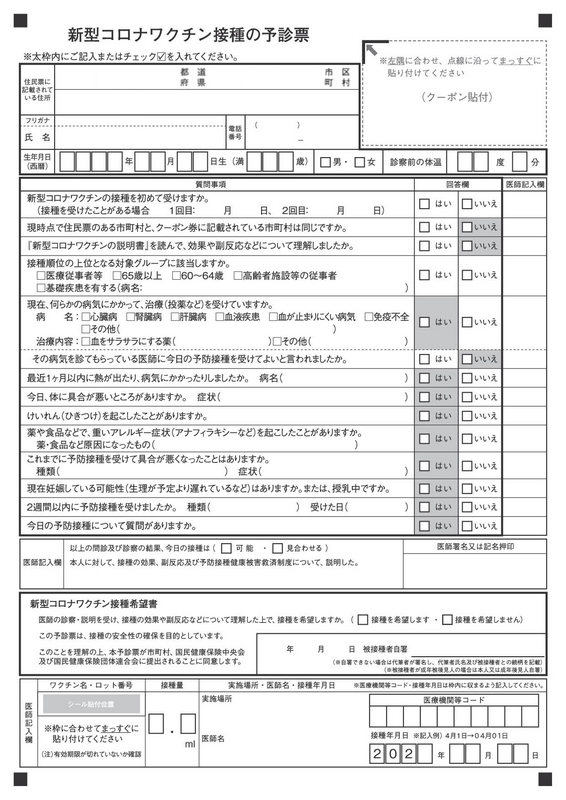 ３　を　するもの　（いときは　）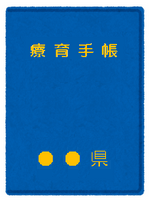 ４　お　っているときは　っていってください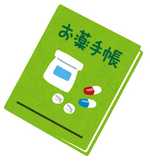 ★は　にします。をするは　を　すことができるで　ってください。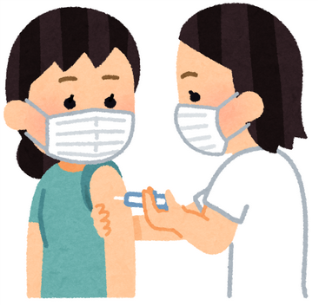 【このを　ったところ】【このを　ったところ】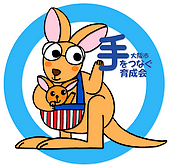 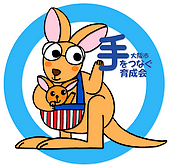 　をつなぐ　http://city-osaka-ikuseikai.or.jp/※２０２１６２５に　りました。